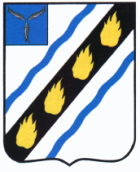 СОВЕТСКОЕ МУНИЦИПАЛЬНОЕ ОБРАЗОВАНИЕСОВЕТСКОГО МУНИЦИПАЛЬНОГО РАЙОНАСАРАТОВСКОЙ ОБЛАСТИСОВЕТ ДЕПУТАТОВпятого созываР Е Ш Е Н И Еот 07.03.2024 № 46р.п. СоветскоеО внесении изменений в решение Совета депутатов Советского муниципального образования от 20.12.2017 № 243 Руководствуясь Федеральным законом от 06.10.2003 № 131-ФЗ «Об общих принципах организации местного самоуправления в Российской Федерации» и Уставом Советского муниципального образования Советского муниципального района Саратовской области, Совет депутатов Советского муниципального образования РЕШИЛ:1. Внести в решение Совета депутатов Советского муниципального образования от 20.12.2017 № 243 «Об утверждении муниципальной программы «Комплексное развитие систем коммунальной инфраструктуры Советского муниципального образования Советского муниципального района на 2018-2028 годы»» (с последующими изменениями) следующие изменения:1.1. Раздел Объемы финансового обеспечения программы паспорт муниципальной программы «Комплексное развитие систем коммунальной инфраструктуры Советского муниципального образования Советского муниципального района на 2018-2028 годы» изложить в новой редакции:	1.2. Пункт 5 муниципальной программы «Комплексное развитие систем коммунальной инфраструктуры Советского муниципального образования Советского муниципального района на 2018-2028 годы» изложить в следующей редакции:«5. Ресурсное обеспечение муниципальной программыВ рамках программы предусматривается финансирование мероприятий по модернизации объектов коммунальной инфраструктуры за счет следующих источников (прогнозно): - средства областного и местного бюджетов (софинансирование приоритетных проектов по модернизации объектов коммунальной инфраструктуры); - средства кредитных организаций и иные заемные средства, используемые для кредитования объектов коммунальной инфраструктуры; - частные инвестиции на модернизацию объектов коммунальной инфраструктуры. 	Общий объем финансирования подпрограммы составляет 2465,78 млн. рублей, из них: 	средства федерального бюджета –0,0 млн. рублей (прогнозно); 	средства областного бюджета – 0,0 млн. рублей (прогнозно); 	средства местного бюджета составят 2327,78 млн. рублей;	средства из внебюджетных источников составят 138,0 млн. рублей (прогнозно). Объемы финансирования являются прогнозными и подлежат ежегодной корректировке исходя из наличия источников ассигнований.»; 	1.3. Приложение к муниципальной программе «Комплексное развитие систем коммунальной инфраструктуры Советского муниципального образования Советского муниципального района на 2018-2028 годы» изложить в новой редакции, согласно приложению.	2. Настоящее решение вступает в силу со дня его официального опубликования в установленном порядке. Глава Советскогомуниципального образования 					       И.И. Шупикова														Приложение к решению Совета депутатов от 07.03.2024 № 46«Приложение к муниципальной программе «Комплексное развитие систем коммунальной инфраструктуры Советского муниципального образования Советского муниципального района на 2018-2028 годы»Переченьмероприятий муниципальной целевой программы «Комплексное развитие систем коммунальной инфраструктуры Советского муниципального образования Советского муниципального района на 2018-2028 годы» Верно:Секретарь Совета депутатов												               С.Н. НовиковОбъемы финансового обеспечения программы, в том числе по годам:Объемы финансового обеспечения программы, в том числе по годам:Расходы (тыс. руб.)Расходы (тыс. руб.)Расходы (тыс. руб.)Расходы (тыс. руб.)Расходы (тыс. руб.)Расходы (тыс. руб.)Расходы (тыс. руб.)Расходы (тыс. руб.)Расходы (тыс. руб.)Расходы (тыс. руб.)Расходы (тыс. руб.)Всего, в т.ч.:всего20182019202020212022202320242025202620272028Всего, в т.ч.:2465,780,00,00,00,01258,7819,0584,1505,940,030,028,0Местный бюджет2327,780,00,00,00,01258,7819,0584,1465,90,00,00,0Федеральный бюджет (прогнозно)0,00,00,00,00,00,00,00,00,00,00,00,0Областной бюджет (прогнозно)0,00,00,00,00,00,00,00,00,00,00,00,0Внебюджетные источники (прогнозно)138,00,00,00,00,00,00,00,040,040,030,028,0№ п/пНаименование мероприятийСрок исполненияОбъем финансирования, всего, млн.руб.в том числе за счет средствв том числе за счет средствв том числе за счет средствв том числе за счет средствОтветственные за исполнение№ п/пНаименование мероприятийСрок исполненияОбъем финансирования, всего, млн.руб.Федерального бюджета (прогнозно)Областного бюджета (прогнозно)Местного бюджета (прогнозно)Внебюджетных источников (прогнозно)Ответственные за исполнение1234567891Проектирование  и строительство индивидуальных источников теплоснабжения объектов социальной сферы2018-2028 гг.25,000025,0Администрация Советского муниципального образования Советского муниципального района 2Диагностика и реконструкция существующих водопроводных сетей с заменой изношенных участков и оборудования и увеличением диаметров труб2018-2028 гг.2327,78002327,780Администрация Советского муниципального образования Советского муниципального района 2.1Реконструкция питьевого водопровода, всего:2022 г.1258,78001258,780Администрация Советского муниципального образования Советского муниципального района 2.1.1.Реконструкция питьевого водопровода, расположенного по адресу: Саратовская область, Советский район, р.п. Советское, ул. М.Горького2022 г.1196,28001196,280Администрация Советского муниципального образования Советского муниципального района 2.1.2.Изготовление сметной документации по реконструкции питьевого водопровода, расположенного по адресу: Саратовская область, Советский район, р.п. Советское, ул. М.Горького2022 г.30,00030,00Администрация Советского муниципального образования Советского муниципального района 2.1.3.Экспертиза сметной документации по реконструкции питьевого водопровода, расположенного по адресу: Саратовская область, Советский район, р.п. Советское, ул. М.Горького2022 г.8,0008,00Администрация Советского муниципального образования Советского муниципального района 2.1.4.Осуществление строительного контроля за выполнением работ  по реконструкции питьевого водопровода, расположенного по адресу: Саратовская область, Советский район, р.п. Советское, ул. М.Горького2022 г.24,50024,50Администрация Советского муниципального образования Советского муниципального района 2.2Проверка сметной стоимости на достоверность применения единичных расценок объекта: ремонт артезианской скважины № 10, расположенной по адресу: Саратовская область, Советский район, р.п. Советское, ул. Олимпийская 25 м юго-восточнее д. 232023 г.5,0005,00Администрация Советского муниципального образования Советского муниципального района 2.3Проверка сметной стоимости на достоверность применения единичных расценок объекта: установка  водонапорной башни в р.п. Советское, Советского района, Саратовской области2023 г. 9,0009,00Администрация Советского муниципального образования Советского муниципального района 2.4Проверка сметной стоимости на достоверность применения единичных расценок объекта: ремонт артезианской скважины № 10, расположенной по адресу: Саратовская область, Советский район, р.п. Советское, ул. Полевая  500 м восточнее д.152023 г.5,0005,00Администрация Советского муниципального образования Советского муниципального района 2.5Разработка проектов организации зон санитарной охраны источников водоснабжения р.п. Советское Советского района Саратовской области 2024 г.459,100459,10Администрация Советского муниципального образования Советского муниципального района 2.6Замена участка водопровода от артезианской скважины № 10 по адресу: Саратовская область, Советский район, р.п. Советское, ул. Олимпийская, 25 м юго-восточнее д. № 23 до водонапорной башни по ул. Олимпийская, р.п. Советское2024 г.100,000100,0Администрация Советского муниципального образования Советского муниципального района 2.7Замена участка водопровода от артезианской скважины № 8 по адресу: Саратовская область, Советский район, р.п. Советское, ул. Больничная, 150 м севернее жилого дома № 1 до водонапорной башни по ул. Больничная, р.п. Советское2024 г.25,00025,0Администрация Советского муниципального образования Советского муниципального района 2.8Реконструкция питьевого водопровода, расположенного по адресу: Саратовская область, Советский район, р.п. Советское, ул. Мельничная2025 г.465,900465,90Администрация Советского муниципального образования Советского муниципального района 3Прокладка водопроводных сетей в существующей и планируемой застройках с устройством колодцев из сборных ж/б элементов для установки пожарных гидрантов и запорной арматуры2018-2028 гг.40,000040,0Администрация Советского муниципального образования Советского муниципального района 4Обеспечение электроэнергией новых потребителей за счет расширения существующих сетевых мощностей2018-2028 гг.15,000015,0Организации оказывающие услуги по электроснабжению, газоснабжению (по согласованию)5Замена электрических сетей и капитальный ремонт и реконструкция ТП2018-2028 гг.30,000030,0Организации оказывающие услуги по электроснабжению, газоснабжению (по согласованию)6Диагностика и ремонт оборудования ГРП и ГРПШ2018-2028 гг.28,000028,0Организации оказывающие услуги по электроснабжению, газоснабжению (по согласованию)Итого:Итого:Итого:2465,78002327,78138